الجمهورية التونسيةوزارة التّعليم العالي والبحث العلمي جامعــة المنستيركلية العلوم الاقتصادية والتصرف بالمهدية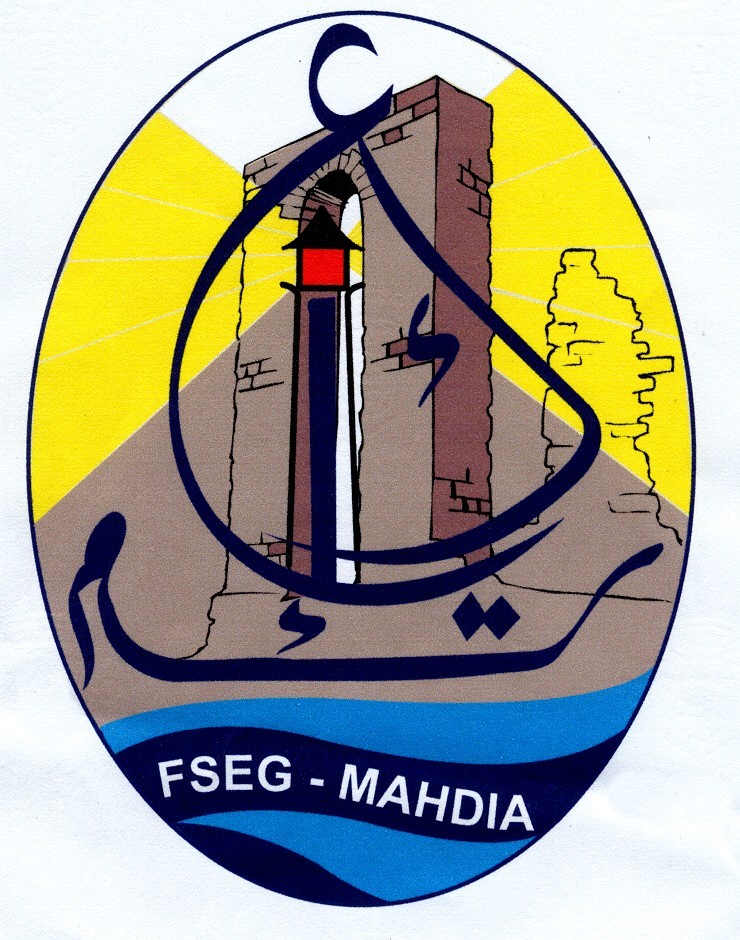 يعلم عميد كلّية العلوم الاقتصاديّة والتصرّف بالمهديّة المترشحين المذكورين بالقائمات المصاحبة أن يقدموا إلى مكتب الضبط بالكلية أو عن طريق البريد( كلية العلوم الاقتصادية  والتصرّف بالمهديّة  سيدي مسعود 5111 هيبون المهدية)ملفات تحتوي على الوثائق التالية:نسخة مطابقة للأصل من شهادة البكالوريا.نسخة مطابقة للأصل لبطاقات الأعداد لسنوات الدراسة.نسخة مطابقة للأصل من الشهادة العلمية.عدد (01)صور شمسية.نسخة من مطبوعة التسجيل عن طريق الموقع الالكتروني .نسخة من بطاقة التعريف الوطنية.وذلك قبل انتهاء التوقيت الإداري ليوم الجمعة 20 جويلية 2017ملاحظة : •يلغى كلّ مطلب لا يحتوي على البيانات المطلوبة أو البيانات الغير صحيحة في الصفحة الخاصة لتسجيل الترشحات في الموقع المذكور أو تجاوز التاريخ المبين أعلاه.•يجب على كل طالب تبيين اسم الماجستير على ظهر الملف المزمع إرساله.                                                                                  العميـدالأستاذ عبد الجليل فرحات